Приложение 1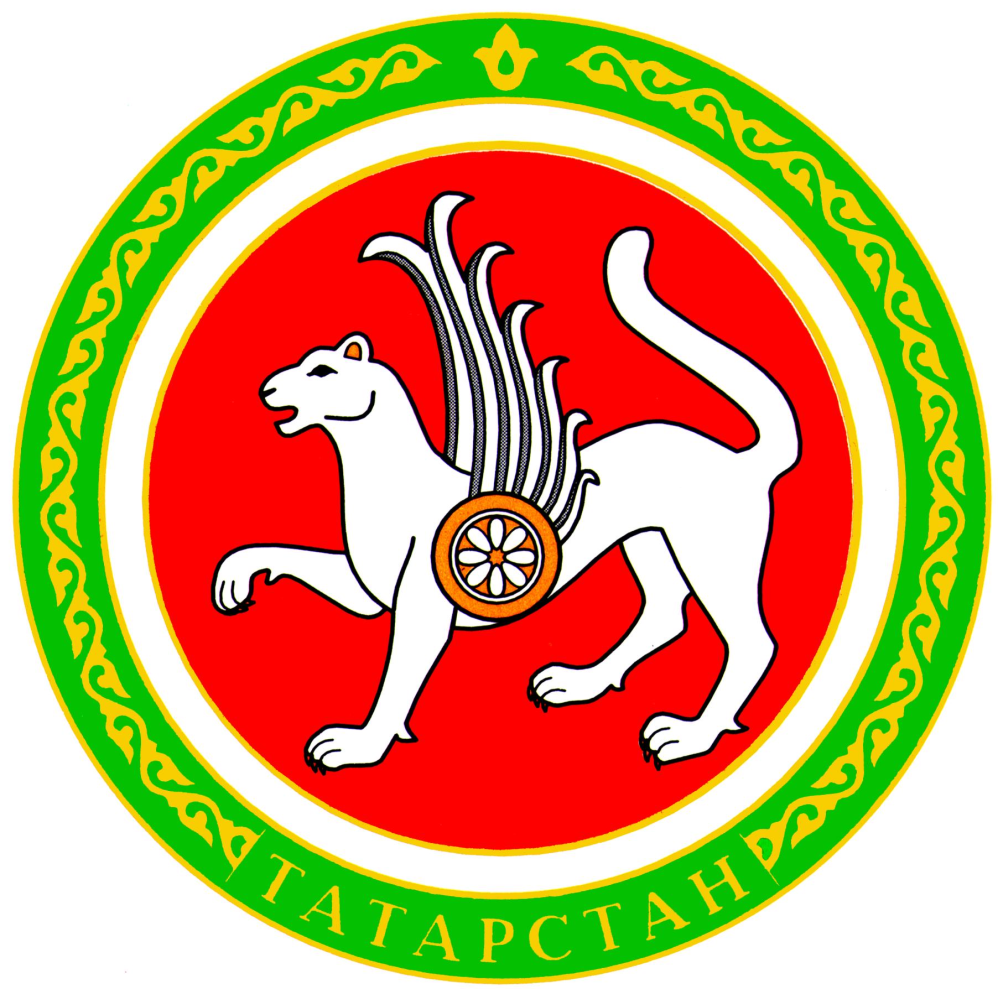 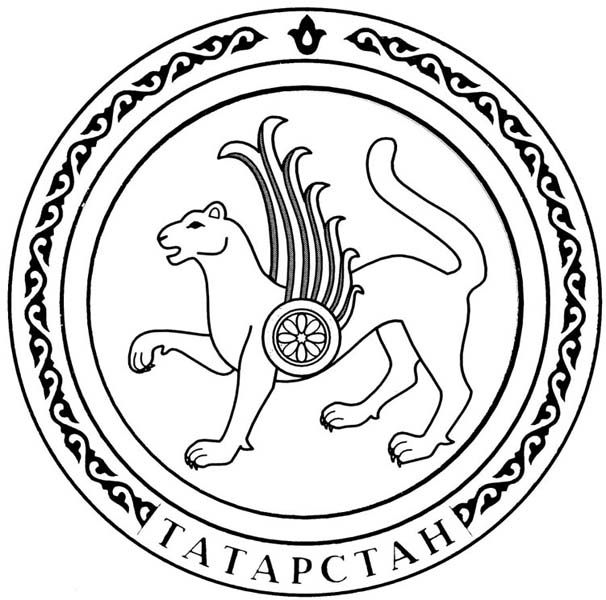 Приложение 2Приложение 3Ivan the Terrible attacked Kazan.Kazan became the centre of a Russian province.First people came to the Middle Volga.The Mongolian invasion.The Declaration of State Sovereignty of the Republic of Tatarstan was signed.Dmitry Donskoy destroyed Kazan.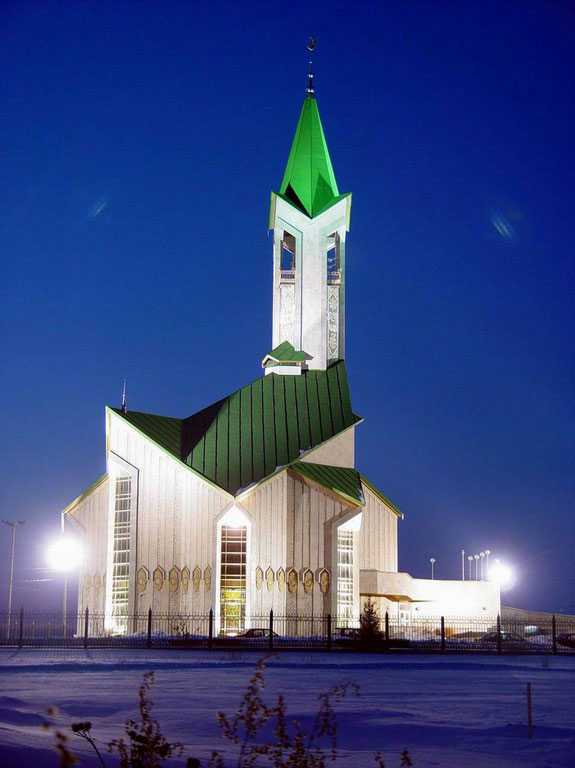 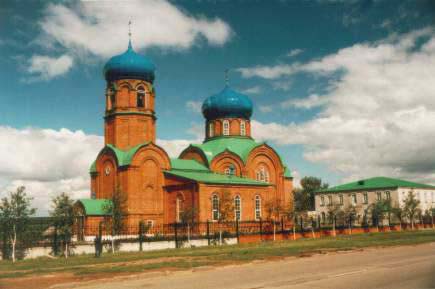 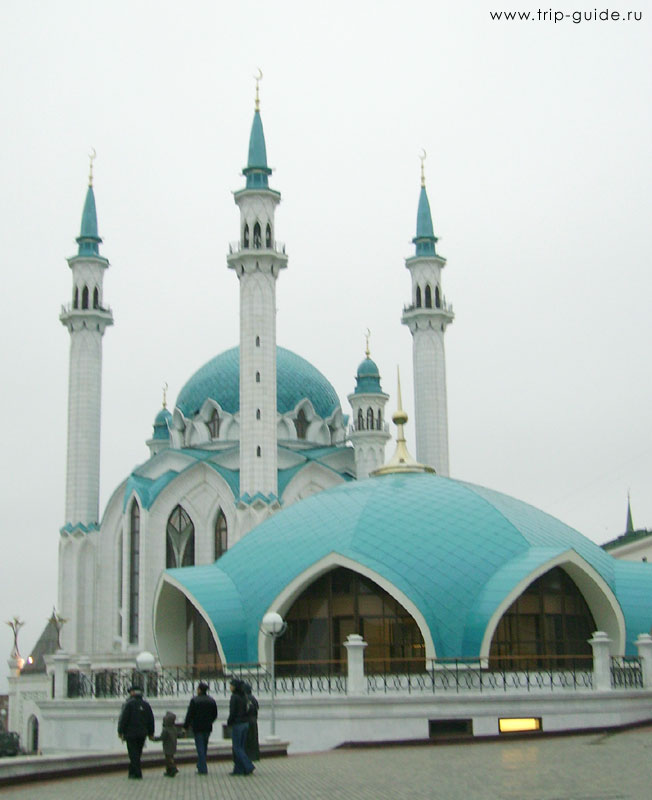 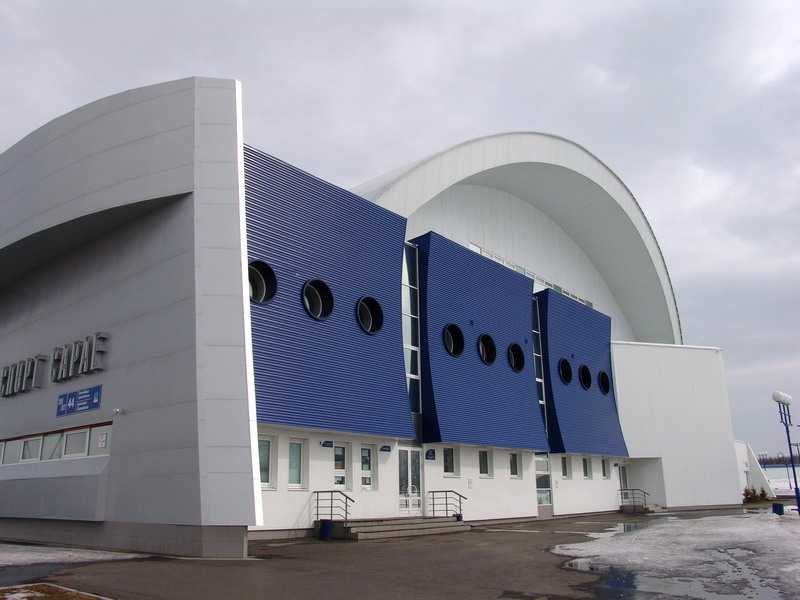 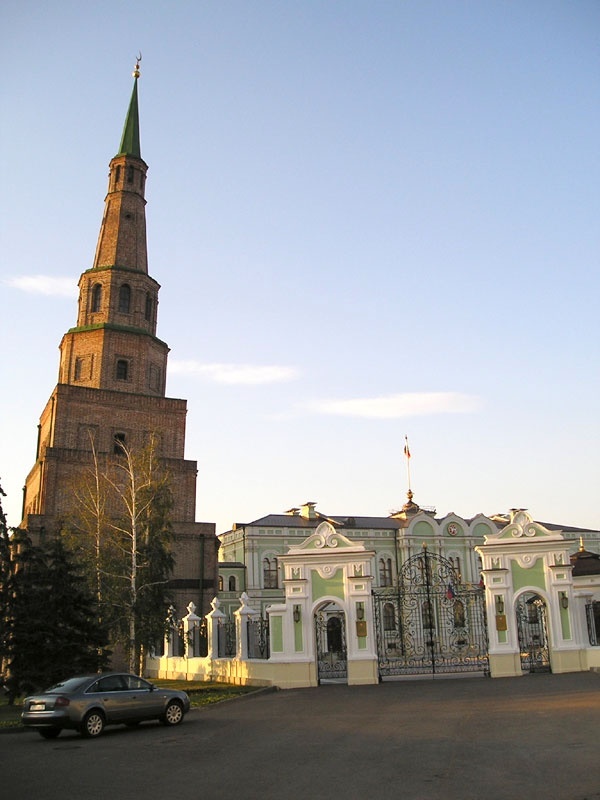 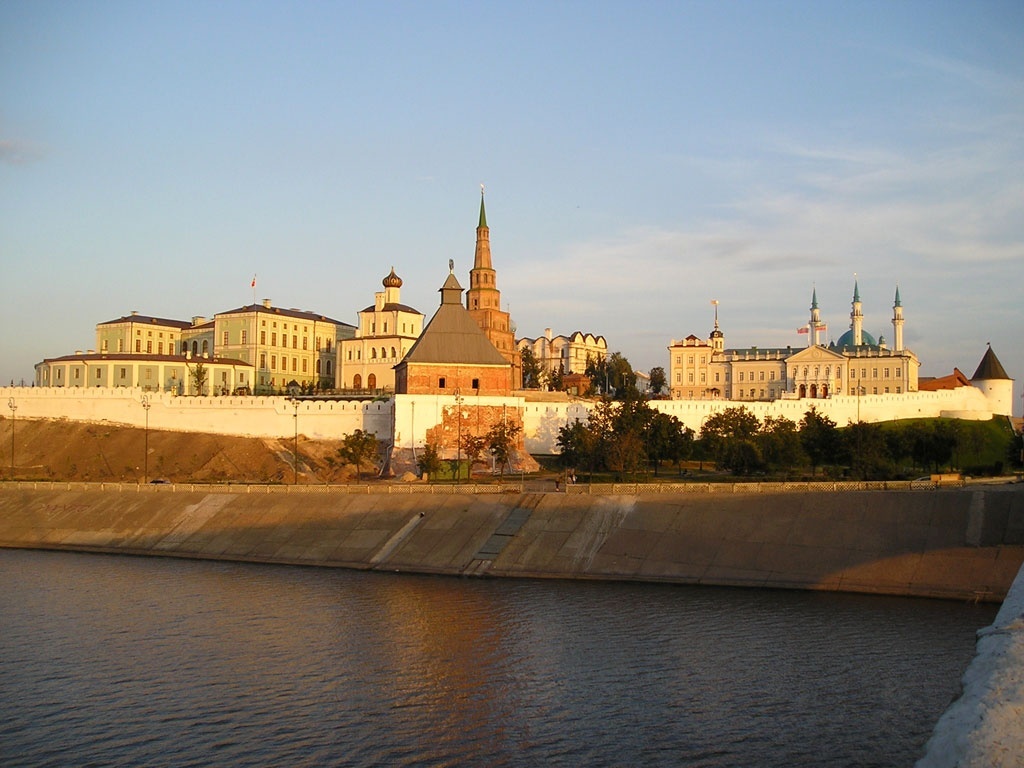 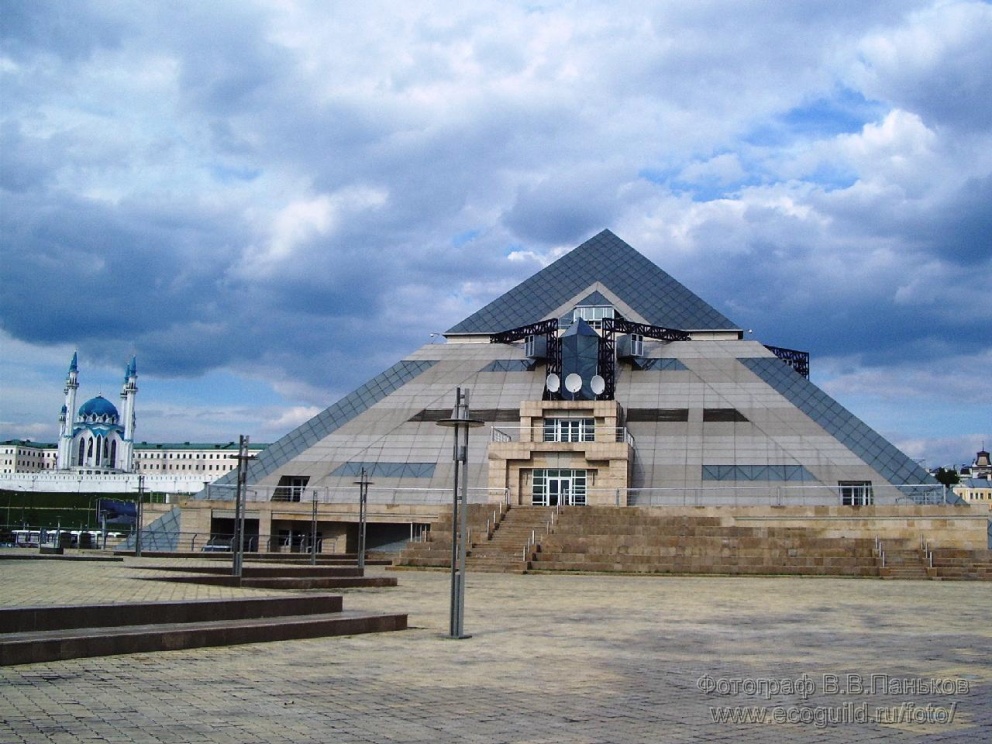 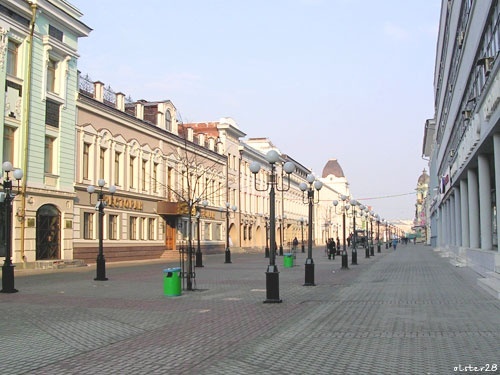 100 000 years ago1236-12401399155217081990, 30 August